Администрация головинского сельского поселенияЯрославской области  Угличского муниципального районаПОСТАНОВЛЕНИЕАДМИНИСТРАЦИИ  ГОЛОВИНСКОГО СЕЛЬСКОГО ПОСЕЛЕНИЯот  05.06.2017  № 60 «Об утверждении улично – дорожной сети и списка объектов недвижимости, которым присваивается адрес, с. Воздвиженское Головинского сельского поселения, Угличского района, Ярославской области»
	В целях обеспечения формирования единого адресного пространства на территории Головинского сельского поселения Угличского муниципального района, руководствуясь Федеральным законом от 06.10.2003 №131-ФЗ «Об общих принципах организации местного самоуправления в Российской Федерации», постановлением Правительства Российской Федерации от 19.11.2014 № 1221 «Об утверждении Правил присвоения, изменения и аннулирования адресов», постановлением Администрации Головинского СП от 01.07.2015 № 56 «Об утверждении Правил присвоения, изменения и аннулирования адресов на территории Головинского сельского поселения» и Уставом Головинского сельского поселения, Администрация Головинского сельского поселенияПОСТАНОВЛЯЕТ:Утвердить прилагаемый список улично-дорожной сети, которой присваивается адрес в с. Воздвиженское Угличского района Ярославской области Утвердить прилагаемый список объектов недвижимости, которым присваивается адрес.Рекомендовать Угличскому отделу Управления Федеральной службы государственной регистрации, кадастра и картографии по Ярославской области (Дубинина В.Н.) и Угличскому отделению Ярославского филиала ФГУП «Ростехинвентаризация» (Малькова Е.Ю.) внести изменения в землеустроительные документы и инвентарные планы строений. Рекомендовать собственникам объектов недвижимости 	- привести правоустанавливающие документы в соответствие с присвоенным адресом,	-	 пронумеровать согласно настоящему постановлению объекты недвижимости с помощью табличек Настоящее Постановление подлежит опубликованию в газете «Информационный Вестник Головинского СП» и размещению на Сайте Администрации Головинского сельского поселения  http://golovinoadm-umr.ru.Постановление вступает в силу с момента подписания.Глава  поселения                                                      Т.Н. МалофееваУТВЕРЖДЕНОПостановлением Администрации  Головинского СПОт  05.06.2017 № 60Схема адресного плана с. Воздвиженское Угличского района Ярославской области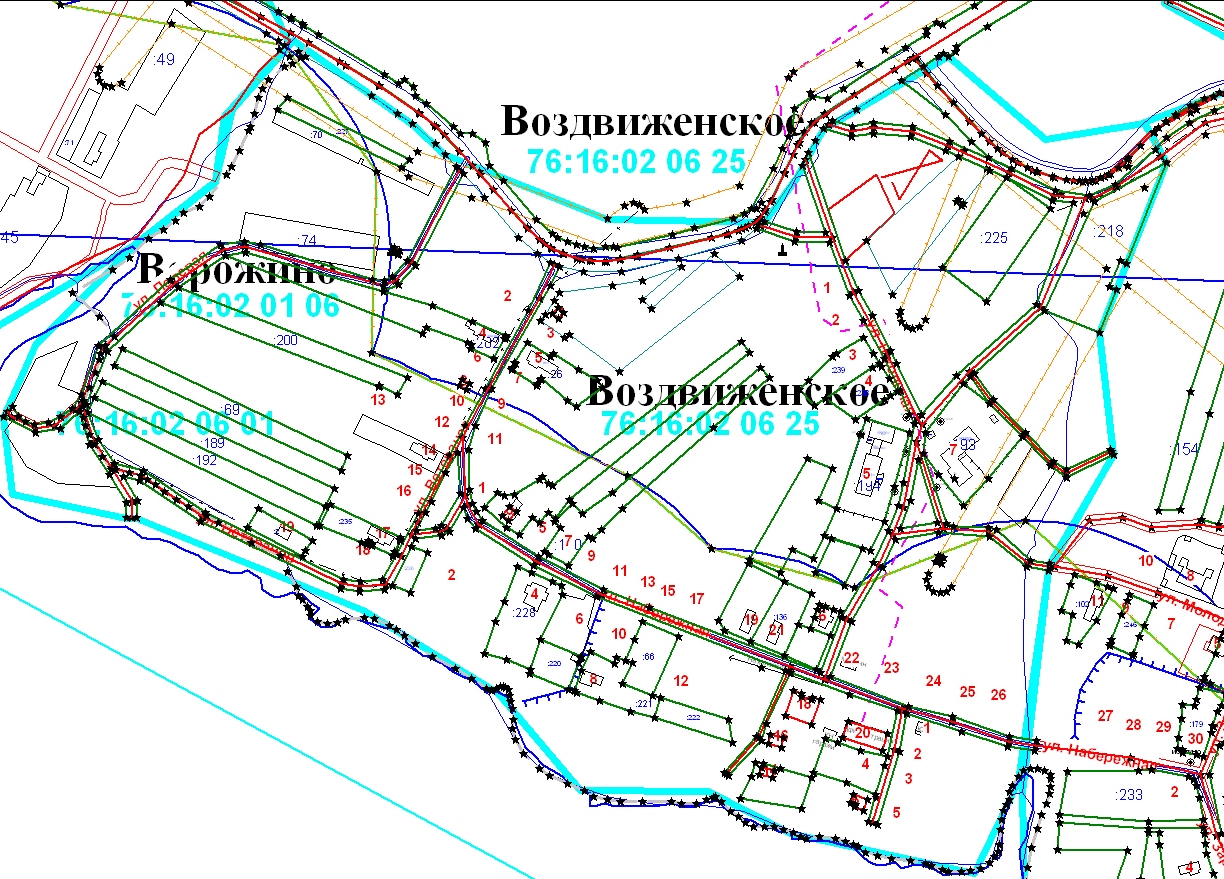 УТВЕРЖДЕНОПостановлением Администрации  Головинского СПОт  05.06.2017 № 60Список объектов недвижимости, которым присваивается адрес№ п/пВид объектаКадастровый номер объекта  (при наличии)Кадастровый номер объекта  (при наличии)Номер домаФИО владельцаНомер квартиры/помещенияназвание улицыназвание улицыназвание улицыназвание улицыназвание улицыназвание улицыулица Ветерановулица Ветерановулица Ветерановулица Ветерановулица Ветерановулица Ветеранов1жилой дом76:16:020625:37876:16:020625:3781Сельдин Алексей Николаевич-2жилой дом--2Гордеев Владимир Николаевич-3жилой дом--3дом ООО « Агрофирма Авангард»-4жилой дом76:16:020625:0202:302870/176:16:020625:0202:302870/14Хлебников Евгений Григорьевич-5жилой дом76:16:020625:26076:16:020625:2605Хлебникова Лидия Александровна-6жилой дом--6Кондратьевна Елена Ивановна-7жилой дом--7Сорокина Людмила Павловна-8жилой дом76:16:020625:36276:16:020625:3628Потехина Лариса Николаевна-9жилой дом76:16:020625:0004:302372\0076:16:020625:0004:302372\009Головешкин Николай Иванович-10жилой дом--10Плетнев Алексей Васильевич-11жилой дом--11Румянцева Ольга Юрьевна-12жилой дом76:16:000000:0000:300603\0076:16:000000:0000:300603\0012Майорова Татьяна Дмитриевна-13жилой дом--13Головешкин Андрей Николаевич-14жилой дом76:16:122001-0004:301584/0076:16:122001-0004:301584/0014Кондратова Мария Анатольевна-15жилой дом76:16:020625:0013:302502\0176:16:020625:0013:302502\0115Асташина Татьяна Юрьевна-16жилой дом--16Копейкина Оксана Владиславовна-17жилой дом76-76-10/010/2011-14176-76-10/010/2011-14117Кондратьев Илья Александрович-18жилой дом76:16:020625:0008:302685/0176:16:020625:0008:302685/0118Малахов Алексей Валерьевич19жилой дом--19Сидякин Владимир Ивановичназвание улицыназвание улицыназвание улицыназвание улицыназвание улицыназвание улицыулица Набережнаяулица Набережнаяулица Набережнаяулица Набережнаяулица Набережнаяулица Набережная20жилой домжилой дом76:16:020625:0011:302661/011Саманков Игорь Валерьевич-21нежилое зданиенежилое здание-2храм Рождества Христова-22жилой домжилой дом-3Майорова Светлана Федоровна-23жилой домжилой дом76-22-10/029/2009-1494Лебедева Лариса СергеевнаОрлова Галина Георгиевнаквартира № 123жилой домжилой дом-4Лебедева Лариса СергеевнаОрлова Галина Георгиевнаквартира № 224жилой домжилой дом-5дом ООО « Агрофирма Авангард»-25жилой домжилой дом76-76-10/012/2012-1406Васильева Вера Сергеевна-26жилой домжилой дом76:16:020625:0180:003556\017Косаренков Александр Александрович-27жилой домжилой дом-8Козлов Юрий Сергееевич-28жилой домжилой дом76:16:020625:0006:302414/009Косаренкова Надежда Сергеевна29жилой домжилой дом-10Васильев Юрий Сергеевич30жилой домжилой дом-11дом ООО « Агрофирма Авангард»31жилой домжилой дом76:22-10/026/2008-27512Смирнова Надежда Михайловна32жилой домжилой дом76:16:020625:0008:302685/0113Майорова Ирина Владимировна33жилой домжилой дом-14Герасимова Ирина Александровна34жилой домжилой дом76:16:122001:0022:301502\0015Орлова Валентина Васильевна35жилой домжилой дом-16Гордеева Татьяна Николаевна36жилой домжилой дом-17Лаврова Людмила Анатольевна37нежилое зданиенежилое здание18Воздвиженский сельский клуб38жилой домжилой дом-19Исаева Светлана Ленидовна39нежилое зданиенежилое здание76:16:020625:36520здание ООО « Агрофирма Авангард»40жилой домжилой дом-21Райский Юрий Геннадьевич41нежилое зданиенежилое здание-22здание магазина42жилой домжилой дом-23Управление муниципальным имуществомквартира № 142жилой домжилой дом-23Булдаков Павел Викторовичквартира № 243жилой домжилой дом-24Мялина Валентина Александровна44жилой домжилой дом-25Захарова Галина Константиновна45жилой домжилой дом-264-х квартирный дом ООО « Агрофирма Авангард»квартира № 145жилой домжилой дом-264-х квартирный дом ООО « Агрофирма Авангард»квартира № 245жилой домжилой дом-264-х квартирный дом ООО « Агрофирма Авангард»квартира № 345жилой домжилой дом-264-х квартирный дом ООО « Агрофирма Авангард»квартира № 4название улицыназвание улицыназвание улицыназвание улицыназвание улицыназвание улицы Речной переулок Речной переулок Речной переулок Речной переулок Речной переулок Речной переулок46жилой дом76:16::122001:0029:301659/0076:16::122001:0029:301659/001Татаурина Татьяна Александровна-47жилой дом--2Жмаева Тамара Альбертовна-48жилой дом--3Щербаков Борис Васильевич-49жилой дом76:76:-10/010/2012-25776:76:-10/010/2012-2574Лебедева Галина Викторовна-50жилой дом76:16:122001:0032:301583\0076:16:122001:0032:301583\005Волков Николай Валентинович-51жилой дом76:16:020625:33276:16:020625:3326Коваль Екатерина Владимировнаназвание улицыназвание улицыназвание улицыназвание улицыназвание улицыназвание улицы улица Школьная улица Школьная улица Школьная улица Школьная улица Школьная улица Школьная52жилой дом--1Евдокимов Андрей Юрьевич-53жилой дом--2Зорин Юрий Владимирович-54жилой дом--3Орлова Анастасия Николаевна-55жилой дом76:76-10/021/2012-41076:76-10/021/2012-4104Корнева Нина Ивановна-56нежилое здание76-76-10/011/2011-21976-76-10/011/2011-2195 Воздвиженская СОШ-57нежилое здание76-76-10/015/2010-46476-76-10/015/2010-4646Здание детского сада-58нежилое здание7Фельдшерско-акушерский пункт-улица Полеваяулица Полеваяулица Полеваяулица Полеваяулица Полеваяулица Полевая59жилой дом--1Куликов Николай Александрович-